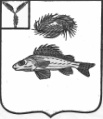 АДМИНИСТРАЦИЯДЕКАБРИСТСКОГО МУНИЦИПАЛЬНОГО ОБРАЗОВАНИЯЕРШОВСКОГО МУНИЦИПАЛЬНОГО РАЙОНАСАРАТОВСКОЙ ОБЛАСТИПОСТАНОВЛЕНИЕот   21.07. 2021 года								         №  38Рассмотрев протест прокуратуры Ершовского района Саратовской области на постановление администрации Декабристского муниципального образования от 23.06.2015 №24, в соответствии с Федеральным законом от 26.12.2008 г. №294-ФЗ «О защите прав юридических лиц и индивидуальных предпринимателей при осуществлении государственного контроля (надзора) и муниципального контроля», руководствуясь Уставом Декабристского муниципального образования Ершовского муниципального района, администрация Декабристского муниципального образования Ершовского муниципального района ПОСТАНОВЛЯЕТ:Внести в постановление администрации Декабристского муниципального образования Ершовского муниципального района от 23.06.2015 года №24 «О порядке разработки и утверждения административных регламентов предоставления муниципальных услуг Декабристского МО» следующие изменения:Пункт 15 приложения 1 признать утратившим силу;В пункте 4 приложения 2 слово «блок-схему» исключить.Контроль за настоящим постановлением оставляю за собой.Глава Декабристскогомуниципального образования                                                  М.А. Полещук         О внесении изменений в постановление Декабристского муниципального образования от 23.06.2015 №24